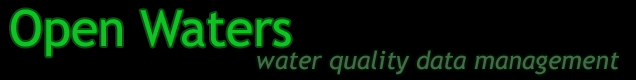 Installation & Users GuideLast Updated: May 31, 2015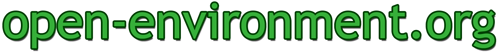 Introduction Open Waters is a web-based water quality data management system that allows you to manage water quality monitoring locations, samples, results, and projects. It is intended for organizations that wish to synchronize their water quality data with EPA’s WQX system. Some high-level features of the application are: Water Quality Data Management: Manage your water quality samples & results, monitoring locations, projects, and organizations. Automatic WQX Submission: Data is automatically submitted to EPA’s WQX program (http://www.epa.gov/storet/wqx/) as it is entered (if data is flagged for submission to EPA)Bulk Data Import: Data can be bulk imported from a spreadsheet, saving time on data entry.Reference Data Synchronization: Reference data (e.g. Pollutant names, Taxonomic names, analytical methods, etc) are fully synchronized with EPA’s reference data, ensuring that submissions will not fail due to mismatches in reference values.Security: Role-based application security and additional layered security measured to ensure security of data Multi-Agency Support: One installation of Open Waters can support multiple agencies (called Organizations) to share the application; all data and data security is segmented by Agency.Data Analysis: After data has been entered, Open Waters provides some limited data analysis features such as viewing the data geospatially or generating data graphs. Open Source: Application is free to use, free to share, and free to modifyOpen Source LicensingLicenseOpen Waters is free software: you can redistribute the source code and compiled software and make modifications under the terms of the GNU General Public License v3 as published by the Free Software Foundation, either version 3 or (at your option) any later version.This program is distributed in the hope that it will be useful, but without any warranty; without even the implied warranty of merchantability or fitness for a particular purpose. See the GNU General Public License for more details. See here for a complete text of the license terms: http://www.gnu.org/licenses/gpl.txt. Source CodeSource Code for Open Waters is available at: http://code.google.com/p/open-waters/. Obtaining the Installation Package: To download a copy of the installation package, click on the Download tab (http://open-environment.org/openwaters.html). Obtaining the Source Code: To download a copy of the source code, click on the Source tab (http://code.google.com/p/open-waters/source/checkout) and use a tool such as Subversion to synchronize with the project repository.Contributing Source Code: Developers are encouraged to join the Open Waters development team. If you are a developer who wishes to contribute to the Open Waters development, contact a team member listed at (http://code.google.com/p/open-waters/). A team member will add you to the project team.System ArchitectureThe following diagram depicts the Open Waters application architecture: Figure 4.1: Open Waters System ArchitectureThe overall solution is divided into the following major components:  	Open Waters Database: A Water Quality Database that closely mimics the EPA-WQX data structure.  	Water Quality Data Management System: A variety of data management screens are provided to allow staff to insert/update/delete water quality data (i.e. projects, monitoring locations, samples, and results).  	WQX Reference Data Synchronization: The Open Water web application interfaces directly with EPA’s WQX Domain services (http://www.epa.gov/storet/wqx/wqx_getdomainvalueswebservice.html) to pull the latest set of valid WQX reference data. These reference values are then used by the data management system to populate relevant drop-downs during the data entry process. 	Open Waters Windows Service: A Windows Service is also installed on the Web Server. This Windows Service controls the automatic synchronization of the submission of WQX data to EPA and retrieval of feedback from EPA.Installing Open WatersPrerequisitesBefore installing Open Waters, your hosting environment must meet the following requirements: Web Server: Windows Server 2003 or later (IIS 6 or later).NET Framework 4.5Microsoft Web Service Enhancements (WSE) 2.0Microsoft Web Service Enhancements (WSE) 3.0Web server can communicate with Internet (no firewall prohibiting access to EPA’s WQX server)Web server can communicate with Database ServerDatabase Server: SQL Server 2008 or later (Express edition is OK)Installation InstructionsTo install Open Waters, follow these steps: Make sure all prerequisites from the previous section have been installedDatabase Installation: Login to SQL Server Management Studio and run the script called Create_DB.sql. This will create a new database (called OpenEnvironment), a database login (called oe_login), create several database tables and stored procedures, and populate the tables with starting data.(Optional) It is then recommended that you change the password for the oe_login SQL Server account user from the default in the provided script.(Optional) If you have been given an additional script to populate the database with your agency’s water quality data, then run this (note: this is not provided by default).Application Installation: Unzip the provided OpenWaters.zip to a directory on the Web Server where you would like to host the application.Open up the Web.config file - find the following block: <connectionStrings>    			<add name="OpenEnvironmentEntities" connectionString="*** />  		</connectionStrings>Change the values of the data source, username, and password to match the database installed in Step 2 above.Change the dir value of the following block:
<add key="ChartImageHandler" value="storage=file;timeout=20;dir=c:\TempImageFiles\;" /> to point to a valid file path on your web server.Open up IIS. Right mouse click on a web site and select the “Add Application” option. Name this application “OpenWaters”, pointing to the location where you unzipped the application files. Restart IISBrowse to the following directory to confirm that the application is working: http://localhost/OpenWaters Install Windows Service: Open Waters includes a Windows Service that will periodically submit data to EPA as a background process. This service can run on any machine that has access to the database (typically thisis installed on the same web server that Open Waters is installed on.)Unzip the OpenWatersSvc.zip to a directory on the serverOpen up the OpenWatersSvc.exe.config file - find the following block: <connectionStrings>    			<add name="OpenEnvironmentEntities" connectionString="*** />  		</connectionStrings>Change the values of the data source, username, and password to match the database installed in Step 2 above.Open the Install.bat file and change the directory to match the location where you have copied the service files (Step 4a above).Open Windows Command Prompt (cmd.exe) (you must run as Administrator): At the command prompt, type in <path>\OpenWatersSvc.bat Confirm the service is running by going to Control PanelAdministrative ToolsServices. A service entitled “Open Waters Service” should be listed.Initial Application Configuration: After the application has been installed, there are some initial configuration steps that will improve system behavior: General Application Settings: Log into Open Waters application and set the following general application settings (follow the instruction in Section 5.1): Public App Path: This should be the URL to the application from the public user’s perspective. This is used when the application sends out emails.CDX Submission URL: The web service web page of EPA’s CDX Node to which WQX submissions will be made (this will be set but may need to be changed depending on whether you will be submitting to EPA’s test or production environment)CDX Ref Data URL: The web service web page of EPA’s domain service from which Open Waters will retrieve reference dataCDX Submitter: This is the default NAAS account that will be used to submit data to EPA. [Important: If you plan on hosting data for multiple organizations, who will manage their data separately, then you may want to configure Organization-specific CDX Submitter usernames/passwords (managed at the Organization screen) as opposed to setting it here.] CDX Submitter Password: The default NAAS password that will be used to submit data to EPA [Important: See note in line above]Email From: the name of the sender used when Open Waters distributes emailsEmail Server: the address of your SMTP server that Open Waters will use to distribute emails Email Port: the port used by the SMTP server you are using to distribute emailsEmail Secure User: if your SMTP server requires authentication, set the username hereEmail Secure Pwd: if your SMTP server requires authentication, set the password hereAllow Self Reg: set to Y will allow users to create their own user accountsBeta Program: set to Y to require users to provide a Beta invite code in order to create an accountBeta Invite Code: if the Beta program is enabled, specify the global Beta invite code hereTask App Path: the path to the task application (e.g. C:\\OpenWatersSvc)Default State: set to the 2 character state in which your monitoring locations are located. (e.g. NJ). This will be used to filter the counties drop-down when editing monitoring locations. Synchronize Reference Data: by default, Open Waters does not have any reference data populated. To populate reference data, an initial synchronization must be performed. Follow instructions in Section 6.3.Add users: you may wish to add more application users or administrators. Follow instructions in Section 6.2.Start the Windows Service: The Windows service is used to push data from Open Waters to EPA’s WQX. Go to Control Panel  Admin Tools  Services. Click the Start button to start the Open Waters serviceUsing Open WatersDashboardWhen log into Open Waters, the dashboard will be displayed, as shown here: 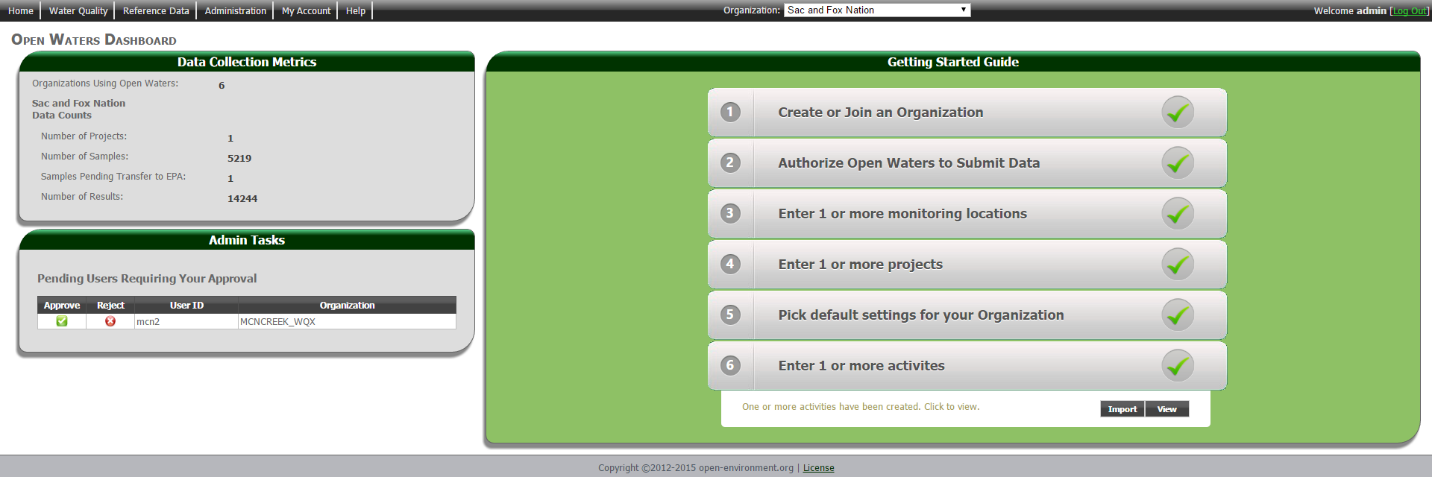 Figure 5-1 Dashboard PageOn the right-hand side you will see the Getting Started Guide. This Guide will take you step-by-step in getting started using Open Waters. Follow these steps until all steps display a green checkmark.OrganizationsSite Navigation: Water Quality  OrganizationsAn Organization is the agency managing water quality data. The Organization screen will list all WQX Organizations that your account is currently associated with. (If you are a system administrator, all organizations will be listed.) Having at least 1 organization record in the database is essential before any water quality data can be transferred to EPA-WQX. Your Organization ID will be assigned to you from EPA. Please contact EPA if you do not have a WQX Organization ID or are unsure of its value. The ID used in Open Waters must match the ID assigned by EPA.The Organization webpage lists the organizations in a datagrid, as shown here: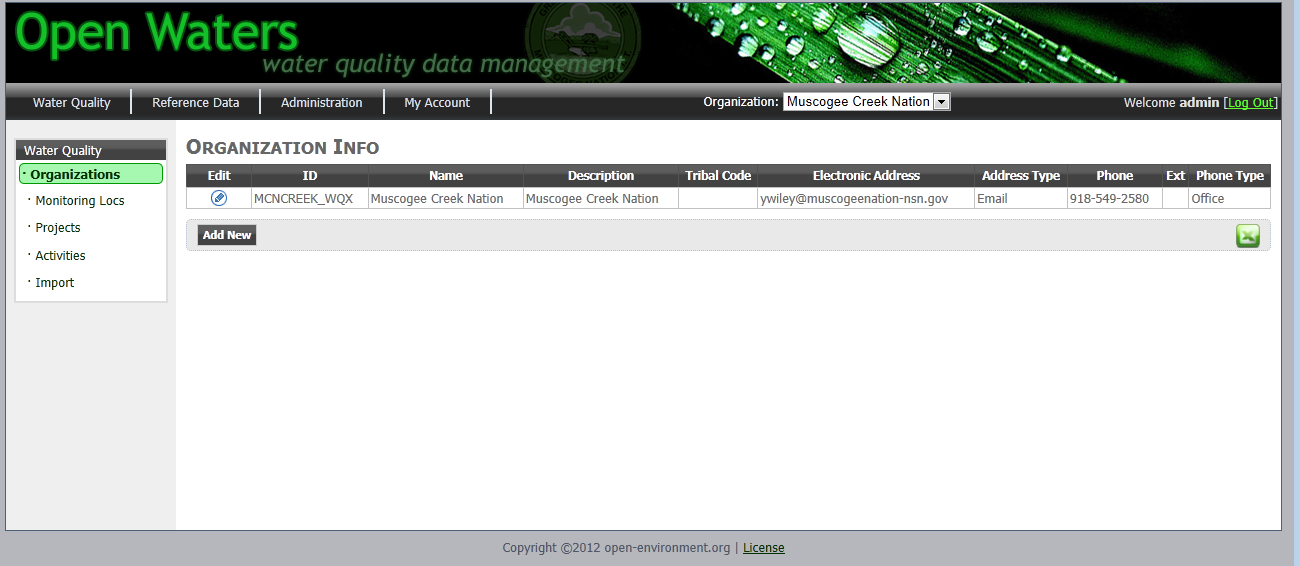 Figure 5-2 Organization Listing PageOpen Waters support the management of multiple Organizations.Edit an Existing Organization: To edit an organization, click the pencil icon in the first column for the monitoring location you wish to edit. This will display the Edit Organization screen, as shown here: 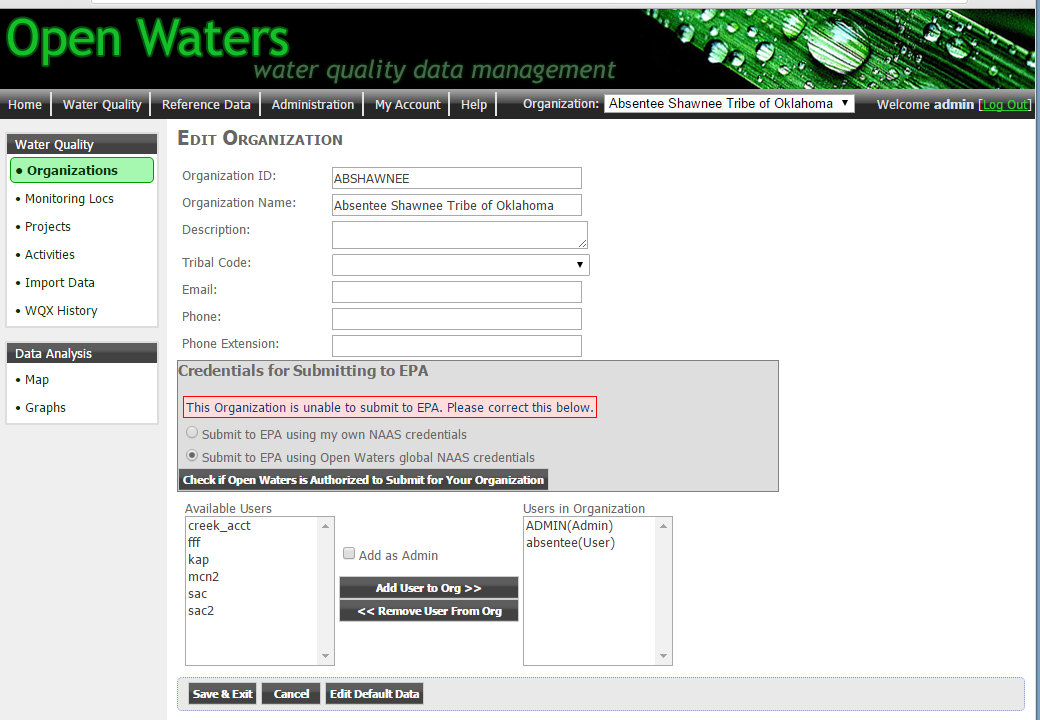 Figure 5-3 Organization Edit PageOn the Organization Edit page, you can modify the following information: General organization detailsWhich Open Waters users can access and edit data for this organizationCDX Submitter: specify the NAAS account to be used to submit this organization’s data to EPA/CDX.Specify which characteristics the organization will sample for: By Default, EPA provides 1000s of chemical characteristics. To speed up data entry of samples, you can define a subset of these 1000+ chemicals that may actually be sampled by your organization.Make your changes and click the Save button. Note: your changes will not be transferred to EPA until another piece of data has been updated (i.e. Monitoring Location, Project, or Activity). Add an Organization: Only users that have ADMINS role can add a new Organization. Click the button and a new Organization will be created.Export to Excel: Click the Excel icon (  ) to export the listing of Organizations to Excel.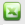 Monitoring LocationsSite Navigation: Water Quality  Monitoring LocationsMonitoring Locations identify the specific places at which water quality sampling or other activities (i.e. habitat assessments) are performed. The Monitoring Locations page lists all monitoring locations in a datagrid, as shown here: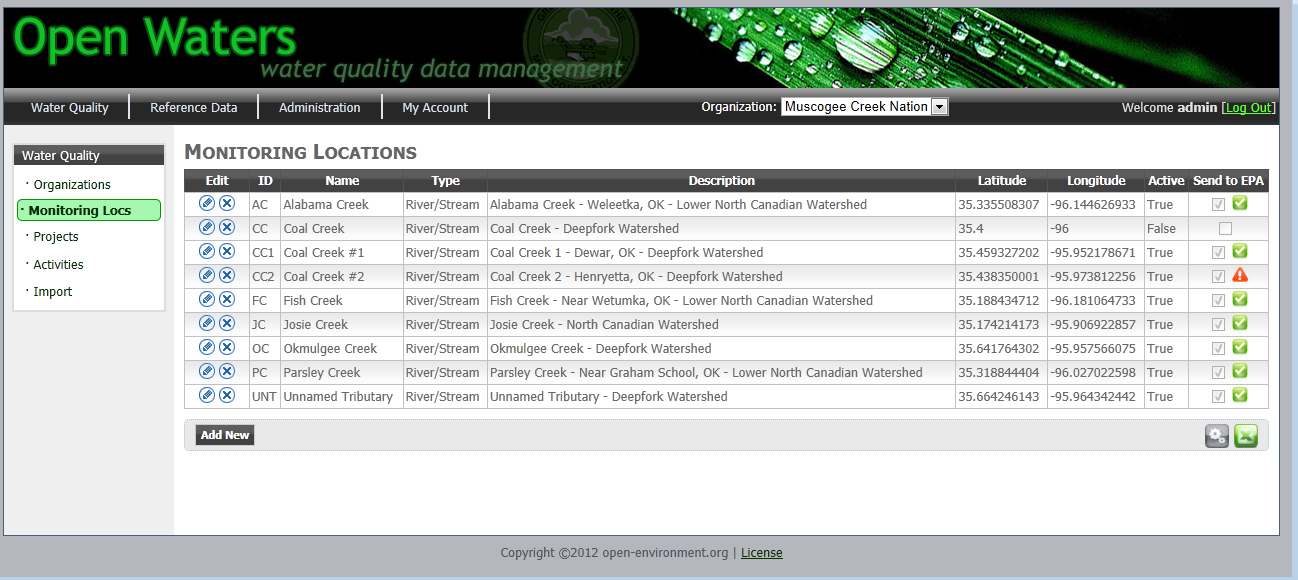 Figure 5-4 Monitoring Location Listing PageDeleting a Monitoring Location: To delete a monitoring location, click the “X” icon in the first column of the datagrid for the monitoring you wish to delete. Note: this will not completely remove the record, but will instead mark as inactive and trigger a submission of a delete file to EPA.Adding a New Monitoring Location: To add a new monitoring location, click the Add New button at the bottom of the page. Edit an Existing Monitoring Location: To edit a monitoring location, click the pencil icon in the first column for the monitoring location you wish to edit. This will load the Edit Monitoring Location page, as shown here: 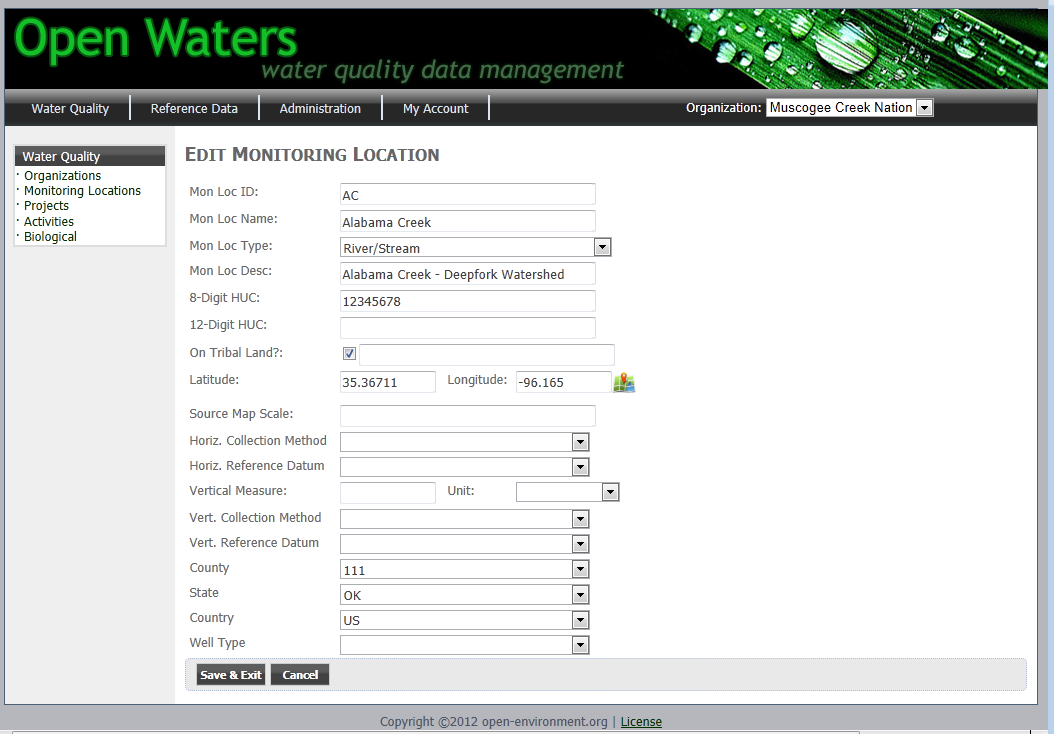 Figure 5.5: Monitoring Location Edit Record PageSubmitting Monitoring Locations to EPA WQX: You can select which monitoring locations are submitted to EPA by clicking the “Send to EPA” checkbox. When a monitoring location is modified and is marked to submit to EPA, it will be flagged with in the database. The Open Waters background service will run (usually within a minute after data has been entered or modified); it will query all records from the database that are flagged as pending transfer to EPA and attempt to submit them to EPA-WQX. The record will be flagged as follows:  : Record failed in its most recent submission attempt to EPA.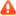  : Record successfully submitted to EPA is most recent submission attempt.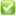 : Changes have been made to the record and the record has either (A) not yet been submitted to EPA, or (2) submission has been made, but feedback from EPA on submission success/failure has not yet been received.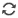 View WQX Submission History: To view a history of submissions made to EPA for the particular record, click the status icon in the last column, which will display the following screen: 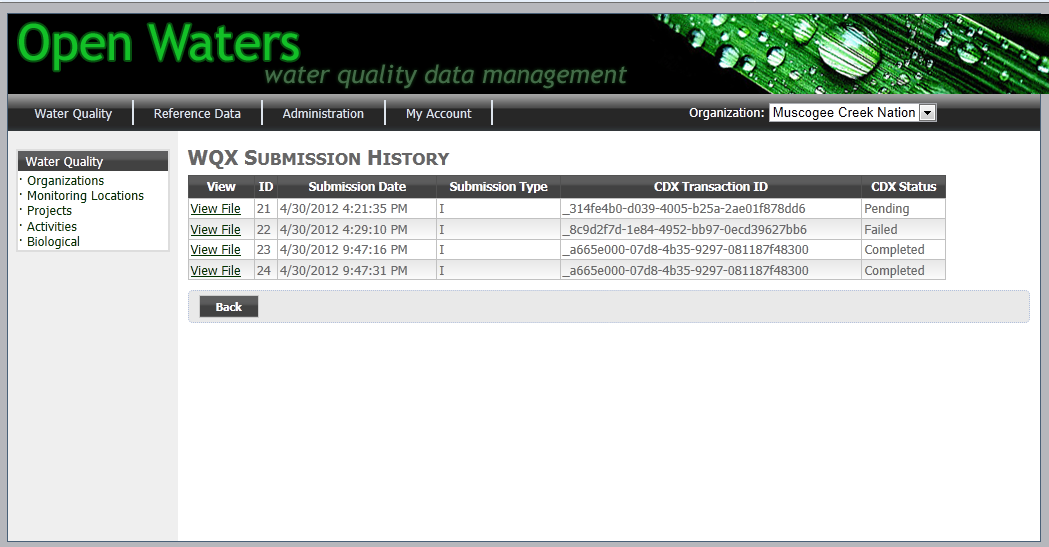 Figure 5.6: WQX Submission History PageExport to Excel: Click the Excel icon (  ) to export the listing of Monitoring Locations to Excel.Bulk Import Monitoring Locations: If you have many Monitoring Locations you wish to import from a spreadsheet, you can do this at the Import screen (see Section 5.5 for more details).ProjectsSite Navigation: Water Quality  ProjectsProjects are a way of logically grouping Sampling Activities. 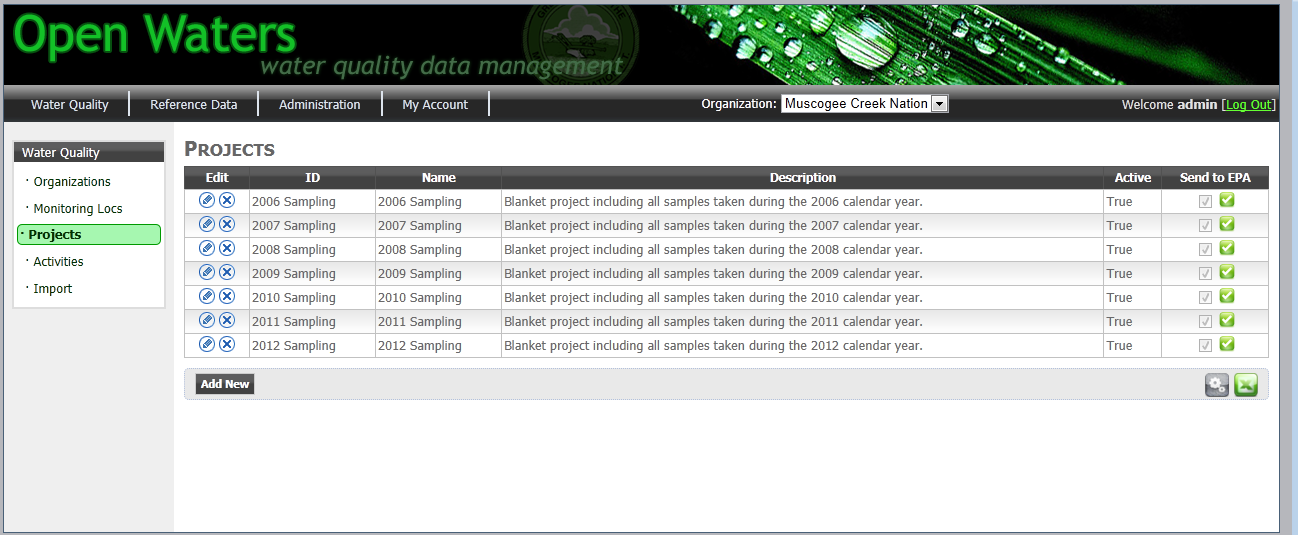 Figure 5.6: Project Data Management PageManagement of Projects (i.e. Insert/Update/Delete as well as WQX Submission history tracking) are similar to that of Monitoring Locations covered in the previous section.Export to Excel: Click the Excel icon (  ) to export the listing of Projects to Excel.Activities (Chemical Sample, Biological Samples, and Field Data)Site Navigation: Water Quality  ActivitiesThe Activities page allows you to track all sampling activities, including samples and results. This includes both chemical samples, biological samples, field data and/or QAQC data.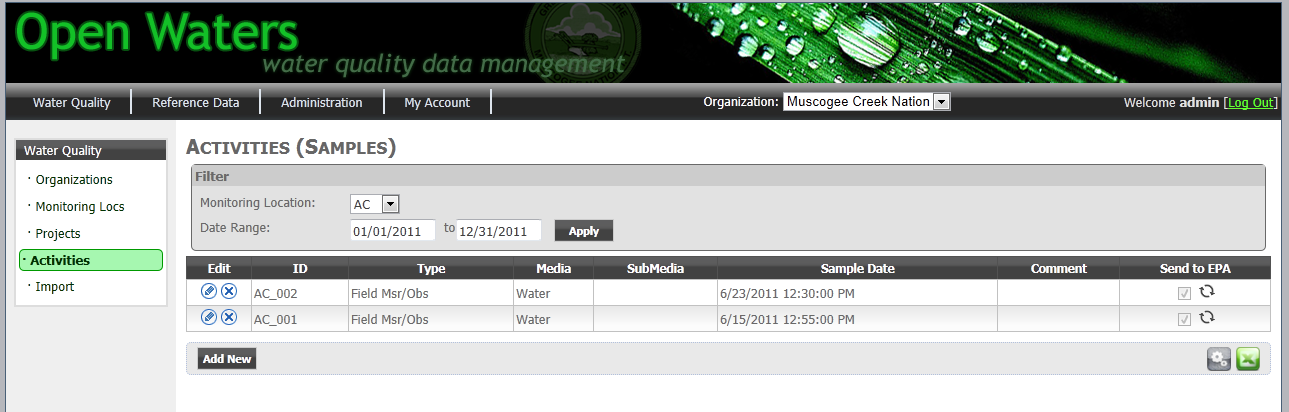 Figure 5.7: Activities Data Management Page
Data Filters: You can filter the display of Activities by Monitoring Location and sample date range.Management of Activities (i.e. Insert/Update/Delete as well as WQX Submission history tracking) are similar to that of Monitoring Locations covered in the previous section.Results Editing: When on the Activity edit page, you can also add or edit the sampling results for each characteristic sampled, as shown here: 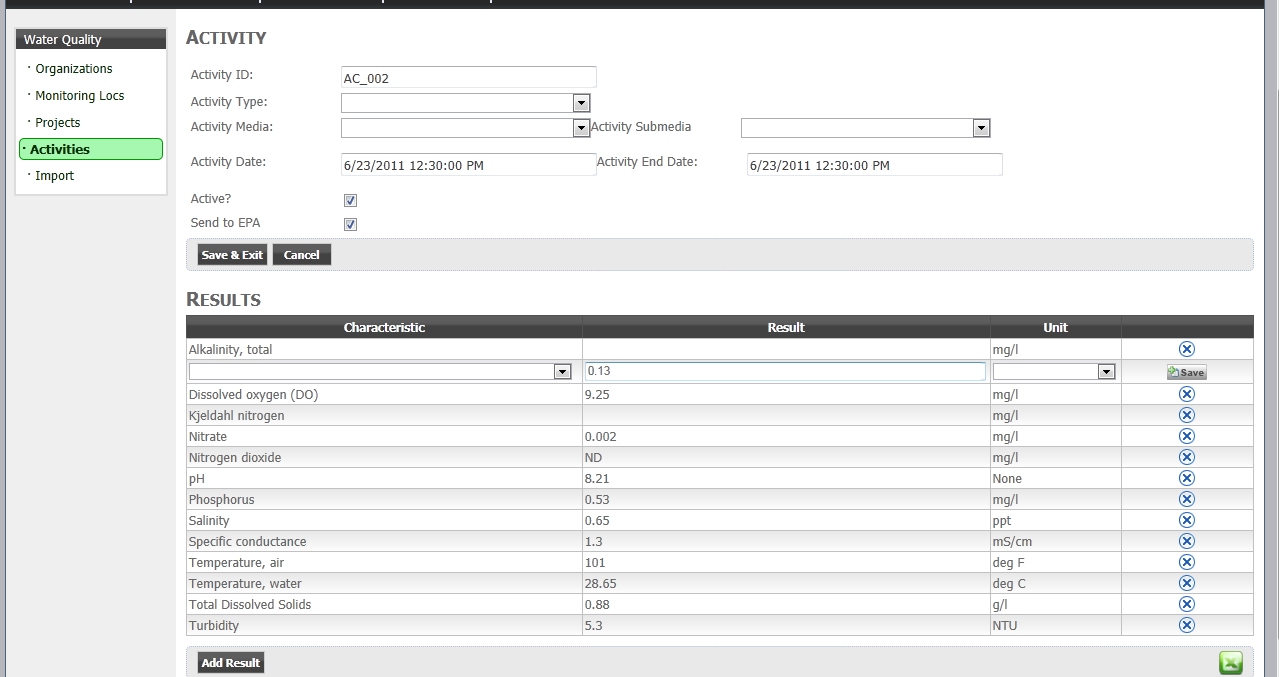 Figure 5.8: Activity Details/Result Data Management PageBy default, the drop-down of characteristics will be limited to only those characteristics associated with your organization. To modify this list, please go to the Organization Edit page (see section 5.1).Data Validation of Results: Open Waters will perform the following data validation on results as they are entered: Valid Results Values: The following values are allowed for results: Any numeric valueND: Non-DetectNR: Not reportedPAQL: Present above quantitation limitPBQL: Present below quantitation limitDNQ: Did not quantifyResult Range Checking: When results are entered, Open Waters may check that the result falls within a valid range. This check will only be performed if a record exists in the T_WQX_REF_CHAR_LIMIT table for the Characteristic/Unit combination that is being entered.Data Import Site Navigation: Water Quality  ImportImporting Monitoring LocationsYou can bulk import monitoring locations by filling out a spreadsheet and copy-pasting the data from the spreadsheet into the large textbox on the Import page. Click the “Download a Blank Import Template” link to download a blank Excel file.When copy/pasting the data into the blank textbox, make sure you also paste in the column headers. Open Waters uses the names of the column headers to determine what data is being imported. This allows you the flexibility to reorder, add, or remove columns, while still being able to import the data in quickly.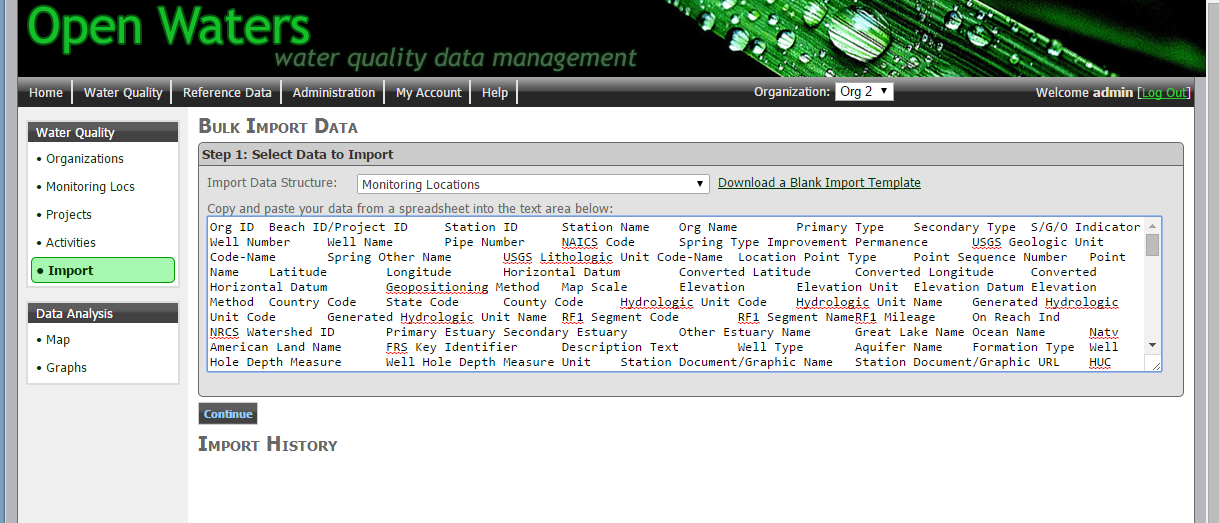 Figure 5.9: Monitoring Location Import Bulk DataOpen Waters reads in the following column headers and performs the following data checks: After you have pasted data, click the Continue button. Open Waters will validate each record according to the logic in the previous table to determine if it can be imported. Validated data are then displayed, as shown here: 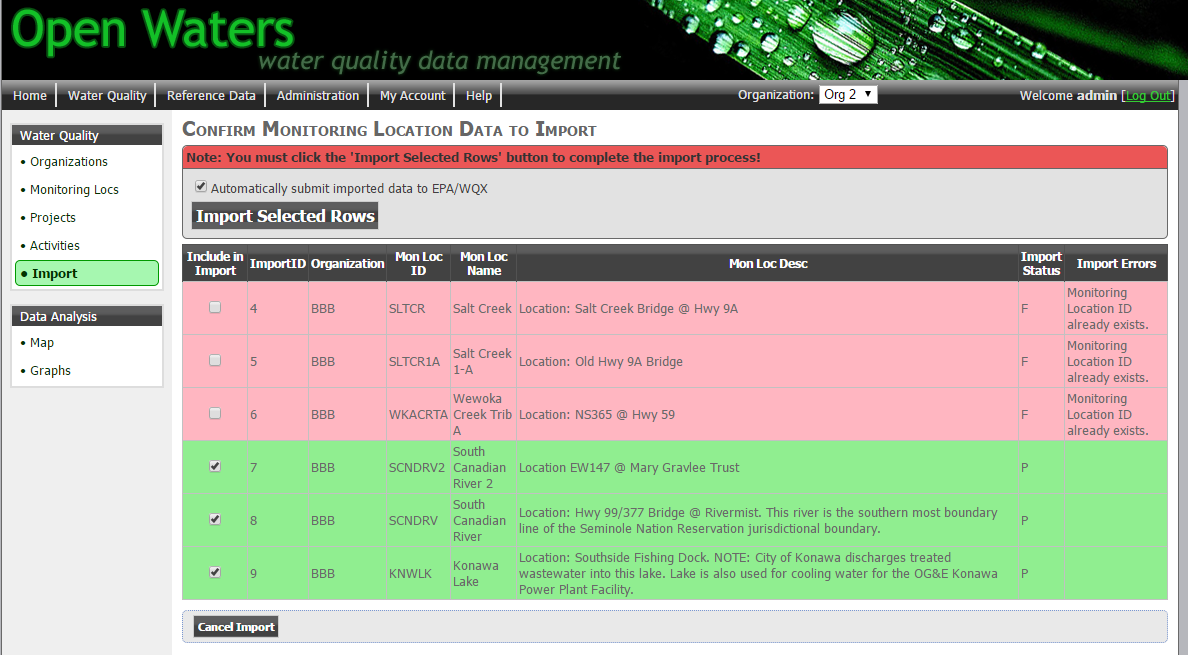 Records that have passed validation are shown in green; records that have failed validation are shown in pink.You can then click the Import Selected Rows button to complete the import process. Or you can click the Cancel Import button to cancel the import process and start over.Importing SamplesCurrently cross-tab sampling templates can be imported. These are sampling templates where each row in your spreadsheet contains one sample, with sampling results appearing in different columns. An example is shown here: 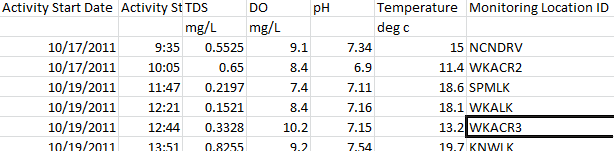 To import this data, you will first need to define import logic. This will tell the system what type of data is in each column. To define a new import logic, select the import data structure = “Sample Results – 1 Row Per Sample”, then click on the “Define New / Edit Import Logic”, as shown here: 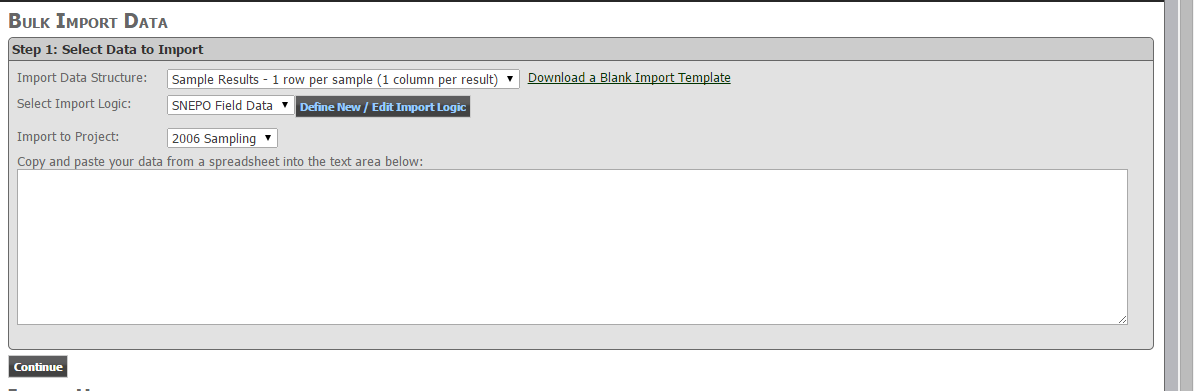  This will display the Import Logic Templates page. Click the “Define New Import Logic” button, select “Sample (1 row per sample)” and give your import logic a new name. Then click the “Select” button. Two grid will appear: Mapped Columns: here you will define all of the columns you wish to import into Open WatersHard-Coded Values: here you will define any default values you wish to set when importing dataMapped Columns: When adding Mapped Columns, follow these guidelines: Column Number: enter the integer representing the column number of your import dataField: the following fields can be imported: Activity CommentsActivity MediaActivity Start DateActivity SubmediaActivity TypeActivity IDCharacteristicMonitoring Location IDResult Value TypeResult StatusCharacteristic Name: (only applicable when the mapped column is Characteristic) This must exactly match the name of a characteristic in Open WatersCharacteristic Unit Code: (only applicable when the mapped column is Characteristic) you can specify a unit that will be populated each time the characteristic is imported. The unit code must exactly match a unit code in Open Waters  Hardcoded Data: When adding Hardcoded data, follow these guidelines: The following fields can be hard coded: Activity CommentsActivity MediaActivity Start DateActivity SubmediaActivity TypeActivity IDCharacteristicMonitoring Location IDResult Value TypeImporting Biological MetricsThe data import screen lets you import biological metrics from Excel into the database. After data is imported, it can be submitted to EPA-WQX.To import data, follow these steps: Open a Biological Data spreadsheetHighlight the range of cells on the Metric page, including the column and row headers, then select “Copy”, as shown here: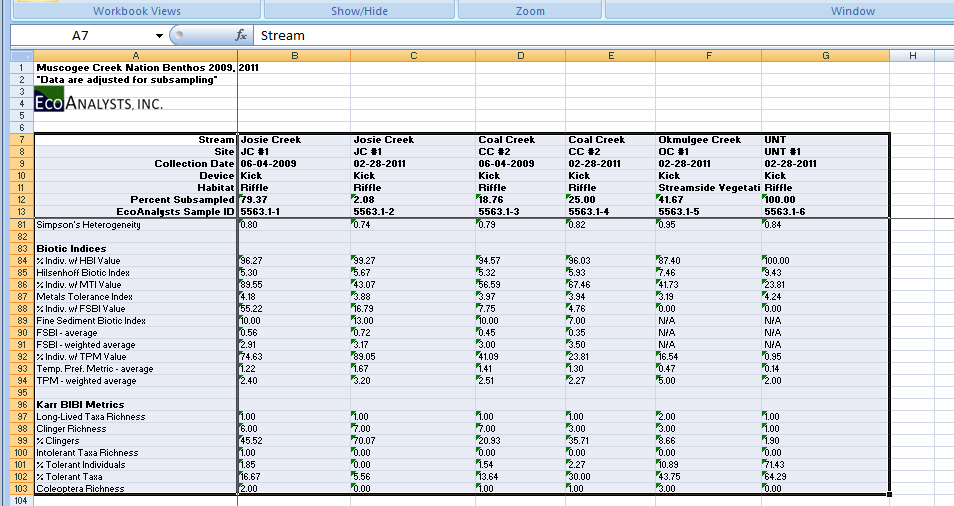 Figure 5.10: Data Import – Copy Data from ExcelIn Open Waters, paste the data into the large Textbox, as shown here: 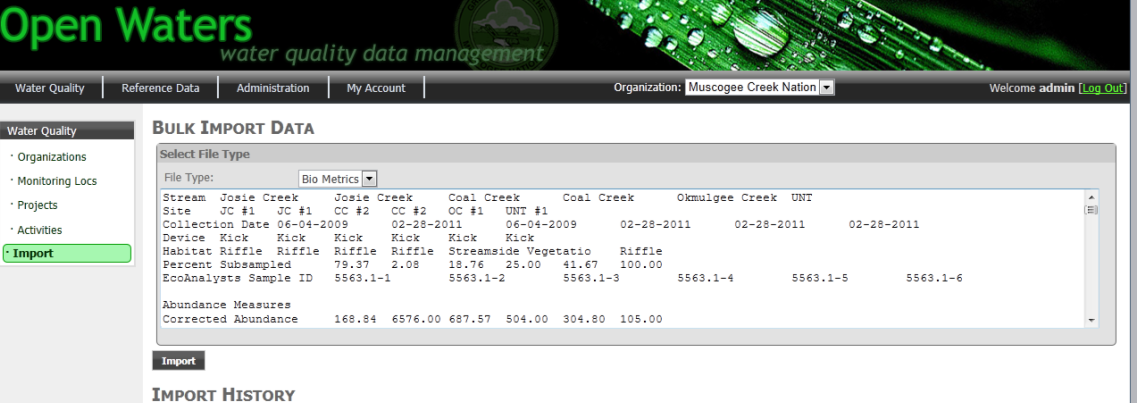 Figure 5.11: Data Import – Paste Data into Open Waters TextboxSpecify which Project you would like to import the data into.Then click the Import button. This will import data to the Open Waters database.Data AnalysisMapsSite Navigation: Water Quality  MapThe Maps screen allows you to view monitoring locations and results geospatially. 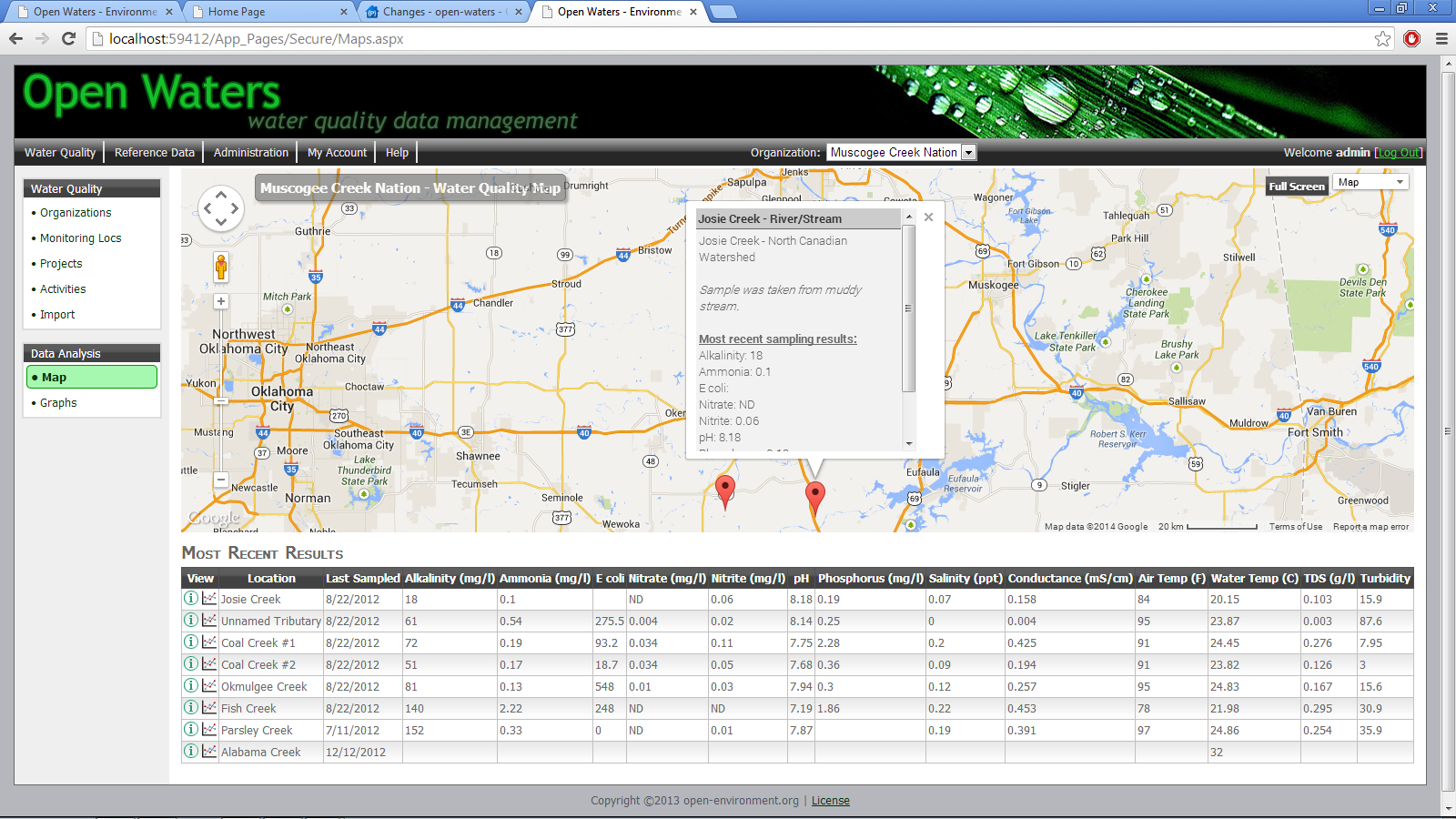 Figure 5.12: Data Analysis - Map
The map will display the monitoring locations for your organization. To view additional details for a particular monitoring location, you can click the icon on the map.The datagrid below the map will display the most recent sample taken at each location. Two icons appear in the 1st column of the datagrid. This allows you to view all sample results taken at the particular location, or view graphs for the data at this location (see next section for graphing details).GraphsSite Navigation: Water Quality  GraphsThe Graphs page allows you to view data for a particular monitoring location and characteristic in a time-series graph.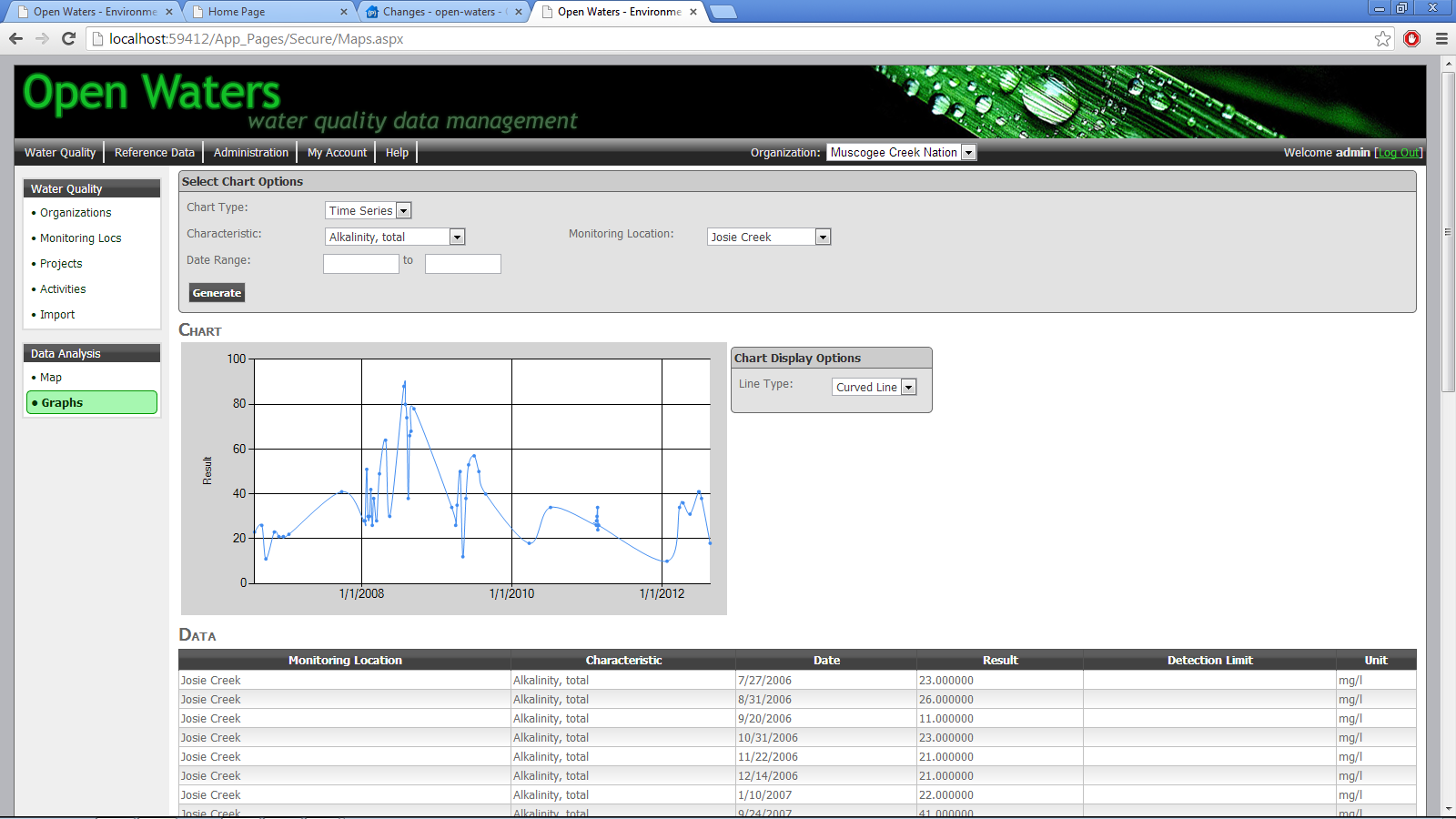 Figure 5.13: Data Analysis - GraphsAdministering Open WatersThis section describes several tasks for administering the Open Waters application. These features are only available to user that have the global ADMIN role.General Application SettingsSite Navigation: Administration  App SettingsThe General Application Settings page lets Administrators configure several important global application settings. 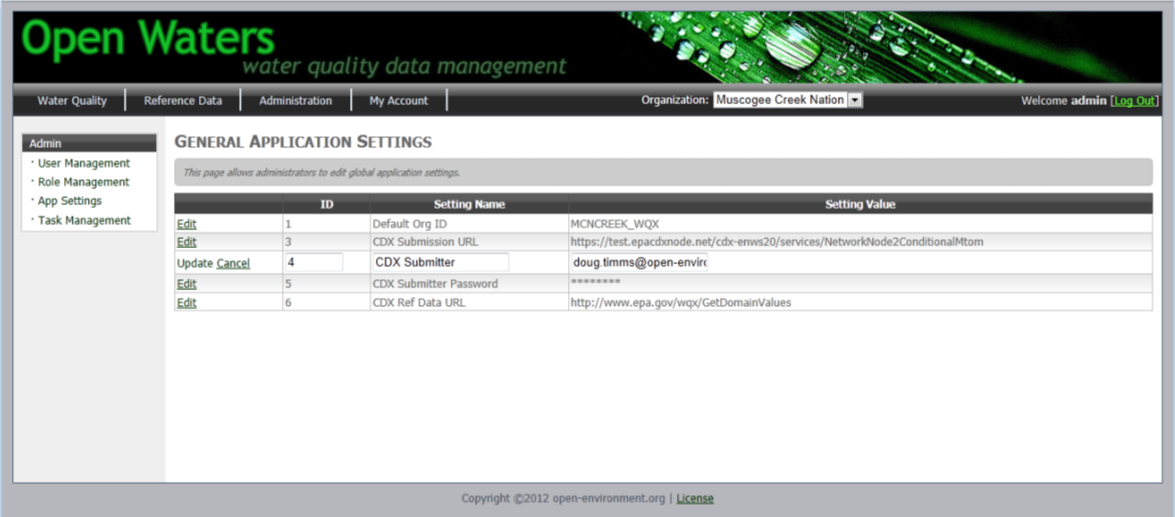 Figure 6.1: General Application Settings PageTo edit a record, click the Edit link in the first column, change the value, then click the Update link. These changes are stored in the database. The following table lists the various application settings and their meanings:Managing Users & RolesSite Navigation: Administration  User ManagementAdministrators can manage users and user access rights in the application. At the User Management screen Administrators can view a listing of current users. 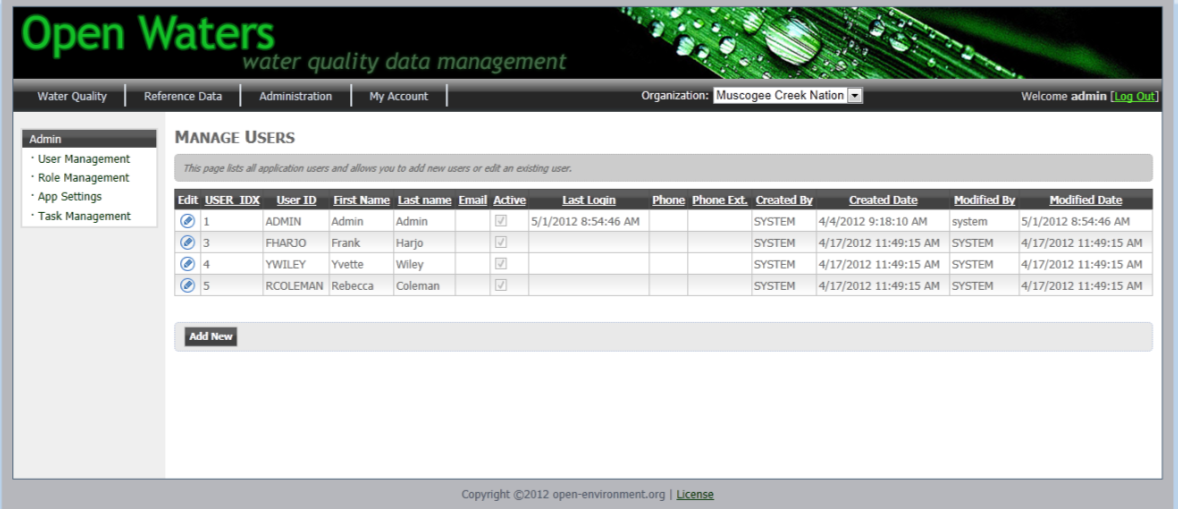 Figure 6.2: User ManagementChange a User’s Password: To edit a user, click the pencil icon. Add a new User: Click the Add New button at the bottom of the screen.Delete a User: First click the Pencil icon to edit the user, then deselect the “Active” checkbox to Inactivate the user. (To completely delete a user’s record, you must remove it directly in SQL Server)Role Management: Roles define which screens in the application a user can access. Open Waters includes two roles as defined here: To add or remove a user from a role, click on the Role Management screen: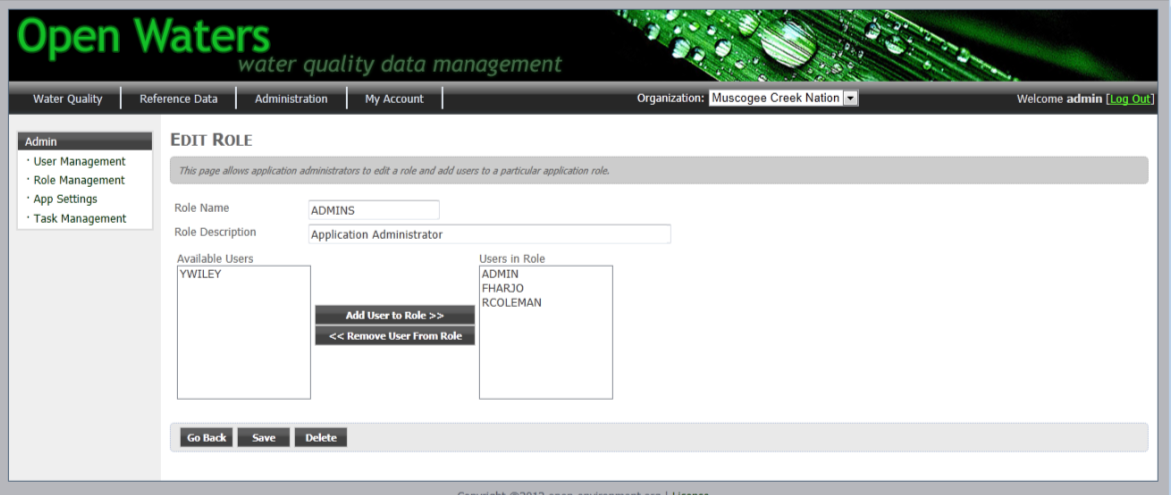 Figure 6.3: Role ManagementClick the Add User to Role or Remove User From Role buttons.Synchronizing Reference Data from EPASite Navigation: Admin  Data SynchThe Reference Data screen allows you to view the reference data in Open Waters. However, to retrieve the latest reference values from EPA you must have an administrator account and then go to the Reference Data Synch page under the Admin menu. 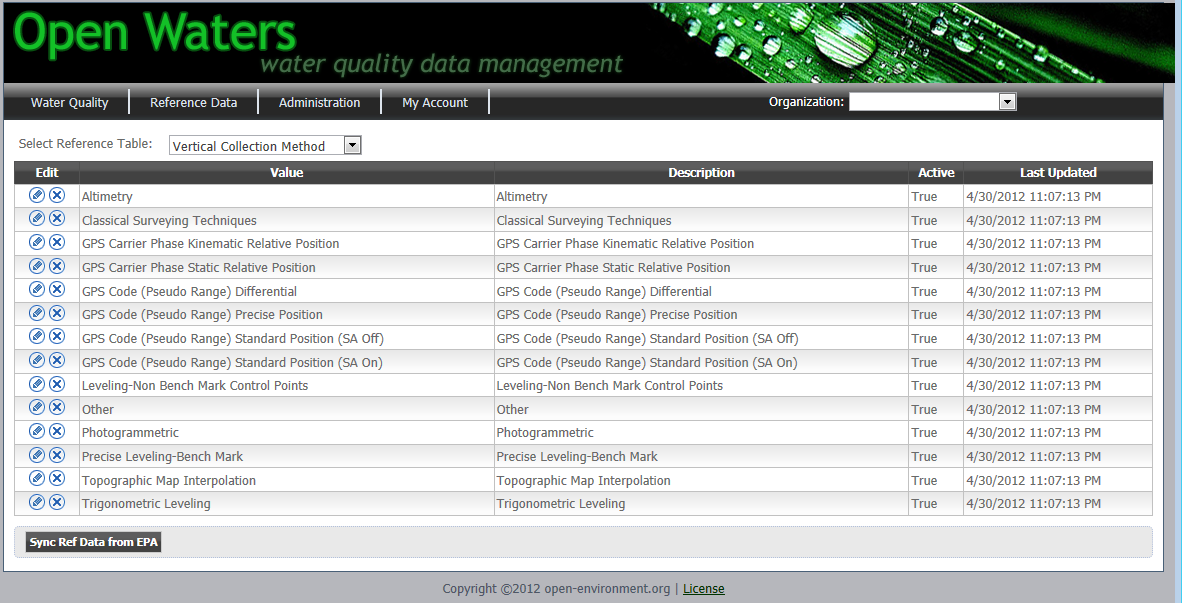 Figure 6.4: Reference Data ManagementReference DataWhen you click the Pull Reference Data from EPA button, Open Waters will import the following sets of reference data from EPA: Organization Level:TribesProject Level: Sampling Design Type CodeMonitoring Location Level:CountyCountryHorizontal Collection MethodHorizontal Reference DatumMonitoring Location TypeStateVertical Collection MethodVertical Reference DatumWell Formation TypeWell TypeActivity (Sample) Level:Activity MediaActivity Media SubdivisionActivity TypeActivity Relative DepthAssemblageBio IntentNet TypeSample Collection EquipmentSample Collection MethodSample Container ColorSample Container TypeSample Prep MethodSample Tissue AnatomyThermal Preservative UsedTime ZonesToxicity Test TypeResults LevelAnalytical MethodCell FormCell ShapeCharacteristicDetection Quantitation Limit TypeFrequency Class DescriptorHabitLaboratoryMeasure UnitMethod SpeciationResult Detection ConditionResult Laboratory CommentResult Measure QualifierResult Sample FractionResult StatusResult Temperature BasisResult Time BasisResult Value Type	Result Weight BasisStatistical BaseTaxonomyVoltinismIf you leave the drop-down blank, all reference data will be retrieved. Alternatively, you can retrieve only 1 table by selecting that in the drop-down. After clicking the Import button, do not refresh or leave the page until the import process has completed. Because over 30,000 reference data records are imported from EPA, this import process may take up to 20 minutes to retrieve all tables.Configure Data Import URL: Data will be retrieved from the EPA website which can be configured by changing the “CDX Ref Data URL” setting found on the Admin  App Settings page. Data Import Logic: All data will be matched based on value – if new values are added from EPA they will be added in Open Waters. If a description for an existing value is updated, it will be updated in Open Waters. If a value is removed from EPA, it will not be removed from Open Waters. Reference Organizations ListThe mechanism for retrieving the master list of WQX organization names is a little difference from the other reference data. Obtaining a listing of all WQX organizations is only necessary if you plan on hosting data for multiple organizations and want to allow them to select their organization from a list when following the Getting Started Wizard. To retrieve the organization list from EPA, click the “Pull Organization List from EPA” button.Column Header Must BeImport Validation ChecksStation IDChecks whether unique Station ID already exists in databaseLength check (25 characters)Station NameLength check (255 characters)Description TextLength check (1999 characters)Primary TypeLength check (45 characters)Checks against valid EPA reference listHUC Eight Digit CodeLength check (8 characters)HUC Twelve Digit CodeLength check (12 characters)Tribal Land IndicatorLength check (1 characters)Tribal Land NameLength check (200 characters)LatitudeCheck if decimalLongitudeCheck if decimalMap ScaleCheck if integerGeopositioning MethodLength check (150 characters)Checks against valid EPA reference listHorizontal DatumLength check (6 characters)Checks against valid EPA reference listElevationLength check (12 characters)Elevation UnitLength check (12 characters)Checks against valid EPA reference listElevation MethodLength check (50 characters)Checks against valid EPA reference listElevation DatumLength check (10 characters)Checks against valid EPA reference listCountry Code (will only accept 2 digit Country Codes)Length check (2 characters)Checks against valid EPA reference listState Code (will only accept 2 digit State Codes)Length check (2 characters)Checks against valid EPA reference listCounty Code (will only accept 3 digit FIPS County Codes)Length check (3 characters)Checks against valid EPA reference listWell TypeLength check (255 characters)Aquifer NameLength check (120 characters)Formation TypeLength check (50 characters)Well Hole Depth MeasureLength check (12 characters)Well Hole Depth Measure UnitLength check (12 characters)SettingDescriptionCDX Submission URLThe URL to which WQX XML submissions will be made.CDX Ref Data URLThe URL from which Open Waters will retrieve WQX reference data.CDX SubmitterThe default NAAS account used when submitting data to EPA. However, if you specify a CDX Submitter at the Organization level it will take precedence over this value.CDX Submitter PasswordThe default NAAS account password used when submitting data to EPA.Log LevelWhen set to “DEBUG”, Open Waters will save a copy of the XML file used when submitting data to EPA.Email FromOpen Waters sends out emails to people when they register a new account. Emails will originate from this email address.Email ServerThe email server (IP address) used by Open Waters to send emails out.Default StateWhen pulling reference counties from EPA’s WQX reference data, only counties for this state will be pulled.RoleAccess RightsADMINUnrestrictedUSERSAll screens except: AdminUser ManagementAdminRole ManagementAdminApp SettingsAdminWQX ManagementWater Quality  Organizations  Add New Org buttonREADONLYCannot add, edit, or delete activities